PROGRAM STUDENT LEARNING OUTCOMES2014       College of Letters, Arts, and Social Sciences (CLASS)       MAJOR:  ETHNIC STUDIES, B.A.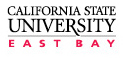           CLASS FACT (Faculty Assessment Coordinator Team)Students graduating with a B.A. in Ethnic Studies from Cal State East Bay will be able to:Students graduating with a B.A. in Ethnic Studies from Cal State East Bay will be able to:I.L.O Alignment1Demonstrate comprehension of the historical foundations of contemporary diversity including the legacies of contact, conquest, and resistance to racial oppression in domestic and transnational frames by defining and explaining key concepts such as colonialism, oppression, slavery, genocide, racialization, class, sexism, homophobia, anti-racism, solidarity, whiteness, privilege, and environmental and social justice;4.   Diversity2Demonstrate comprehension and creative application of discipline specific theoretical principles and critical frameworks including decolonizing methodology, cultural and structural analyses, intersectionality, women of color, feminism, etc. in the analysis, synthesis, and creation of new solutions of issues pertaining to the historical foundations of contemporary diversity. 1.  Thinking and Reasoning3Identify and critique essentialist paradigms including the ability to explain the complexity and heterogeneity of racialized groups in the US, including intra-group differences related to gender, class, region, sexuality, generation, immigration status, and language fluency;6.  Expertise in Specialized Discipline4Research, write, and speak clearly and persuasively individually and in collaborative contexts on issues, ideas, perspectives, and values that affect people of color in the United States; and2;  4  Communication,Collaboration5Participate in community-based or service-learning projects overseen by Ethnic Studies faculty that link the critical frameworks and key concepts of Ethnic Studies with experiential learning while encouraging students to demonstrate social responsibility and engage in critical reflection about social and environmental justice through experience in community-based organizations.5. Sustainability